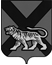 ТЕРРИТОРИАЛЬНАЯ ИЗБИРАТЕЛЬНАЯ КОМИССИЯ ГОРОДА  ДАЛЬНЕГОРСКАР Е Ш Е Н И Е06 июля  2017 г.                         г. Дальнегорск                              № 144 /35Об установлении требований к фотографиям зарегистрированных кандидатовВ соответствии с частью 3 статьи 72 Избирательного кодекса Приморского края, территориальная избирательная комиссия города ДальнегорскаРЕШИЛА:Рекомендовать кандидатам в депутаты Думы Дальнегорского городского округа, зарегистрированным по одномандатным избирательным округам, предоставить в территориальную избирательную комиссию города Дальнегорска фотографию в электронном виде формата 9х12 (размер в пикселях 1600х1200) расширение jpeg.,png.Разместить настоящее решение на сайте Дальнегорского городского округа в разделе «Территориальная избирательная комиссия» в информационно-телекоммуникационной сети «Интернет».Председатель комиссии			                                 С. Н. ЗарецкаяСекретарь комиссии                                                                     О.Д. Деремешко